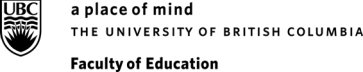 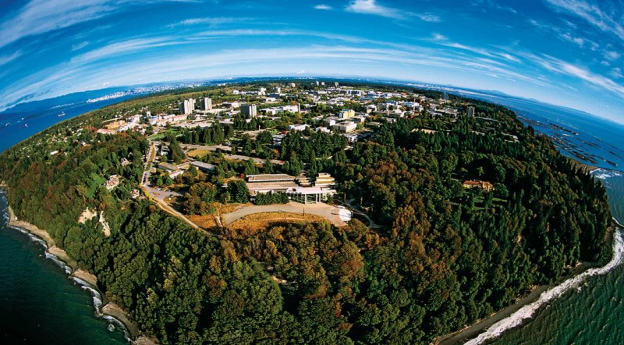 University of British Columbia2023 International Teacher Education ProgramProposalFeb 2023(3-week program)Faculty of EducationThe University of British ColumbiaVancouver, CanadaUBC International Teacher Education Program Schedule 2023Week 1 Theme: Introduction to Canadian EducationWeek 2 Theme: Creating Thinking Classrooms: Moving from Theory to PracticeWeek 3 Theme: Theory to Practice: Deepening and Sharing Our Learning** Independent learning activities include open lectures, seminars, and library search, etc. Participants will be provided with a schedule of activities available on campus to choose from.*Details of the program are subject to change.MondayProgram Schedule10:00-12:00Welcome to UBC and Program OverviewParticipants will receive an overview of the course structure and   requirements, learning goals, readings, formative, and summative course assessments. We will also focus on building a classroom     community and getting to know each other as learners.12:00-1:00Lunch1:00-3:00Library Orientation and Campus TourTuesdayProgram Schedule10:00-12:00Introduction to British Columbia’s Curriculum IParticipants will examine the foundations of British Columbia’s    educational context and explore the curriculum both in a general sense as well as through their disciplinary lens.12:00-1:00Lunch1:00-3:00Introduction to British Columbia’s Curriculum IIParticipants will explore the Core and Curricular Competencies and examine their roles as the foundation of teaching and learning.WednesdayProgram Schedule10:00-12:00Curriculum/ Unit Development IParticipants will explore the fundamentals of a well-designedunit/lesson in the context of the British Columbia Curriculum.            Participants will explore unit/ lesson planning tools that support the incorporation of big ideas, concepts and essential questions.12:00-1:00Lunch1:00-3:00Canadian Society, Culture and HeritageParticipants will be provided with an introduction to Canadian         history, traditions, and culture that impact contemporary Canadian education.ThursdayProgram Schedule10:00-12:00Curriculum/ Unit Development IIParticipants will continue to explore the fundamentals of a well-       designed unit/lesson in the context of the British Columbia                 Curriculum. Participants will work on their summative unit using the planning tools that support the incorporation of big ideas, concepts, essential questions and inquiry.12:00-1:00Lunch1:00-3:00Curriculum/ Unit Development IIIParticipants will continue to explore the fundamentals of a well-       designed unit/lesson in the context of the British Columbia                 Curriculum. Participants will work on their summative unit using the planning tools that support the incorporation of big ideas, concepts, essential questions, and inquiry.FridayProgram ScheduleFull DaySchool visitMondayProgram Schedule10:00-12:00Debrief school visitsExamples of Best Practice in BC Education – Inquiry-based Learning IParticipants will examine the processes of creating and implementing inquiry teaching and learning in their classroom12:00-1:00Lunch1:00-3:00Examples of Best Practice in BC Education – Inquiry-based Learning IIParticipants will examine the processes of creating and implementing inquiry teaching and learning in their classroomTuesdayProgram Schedule10:00-12:00Reimagining Student Assessment I- Summative AssessmentParticipants will examine the key principles of quality assessment, and different types of summative assessment frameworks, and explore     classroom assessments used in British Columbia’s classrooms.12:00-1:00Lunch1:00-3:00Reimagining Student Assessment II- Formative AssessmentParticipants will examine the key principles of quality assessment, and different types of formative assessment frameworks, and explore       classroom assessments used in British Columbia’s classrooms.    WednesdayProgram Schedule10:00-12:00Innovative Teaching Strategies IParticipants will examine various innovative teaching strategies and their impact on student learning.12:00-1:00Lunch1:00-3:00Innovative Teaching Strategies IIParticipants will examine various innovative teaching strategies and their impact on student learning.ThursdayProgram ScheduleFull dayVictoria Day TripFridayProgram ScheduleFull DaySchool visitMondayProgram Schedule10:00-12:00Debrief school visitsReimagining Student Assessment IIIParticipants will explore the shifting practices in classroom assessments.12:00-1:00Lunch1:00-3:00Reimagining Student Assessment IV Project work/ tuningParticipants will explore the shifting practices in classroom assessments.TuesdayProgram Schedule10:00-12:00Examples of Best Practice in BC Education– Social Emotional Learning IParticipants will examine the research and requirements on teaching Social and Emotional Learning. Participants will review school and     classroom-based strategies to further students’ growth in these         areas.12:00-1:00Lunch1:00-3:00Examples of Best Practice in BC Education– Social Emotional Learning IIParticipants will examine the research and requirements on teaching Social and Emotional Learning. Participants will review school and     classroom-based strategies to further students’ growth in these         areas.WednesdayProgram Schedule10:00-12:00Examples of Best Practice in BC Education – STEM EducationParticipants will learn about research and practice of 21st century     STEM education. Participants will consider innovative STEM curricula and how they can be implemented in both formal and informal          contexts.12:00-1:00Lunch1:00-3:00Project workThursdayProgram Schedule10:00-12:00Group Summative Unit Presentations12:00-1:00Lunch1:00-3:00Group Summative Unit PresentationsFridayProgram Schedule10:00-12:00Reflecting on our learningParticipants will explore ways to establish a sense of belonging for their students and explore strategies to engage students in their   learning.12:00-1:00Lunch1:00-3:00Graduation Ceremony